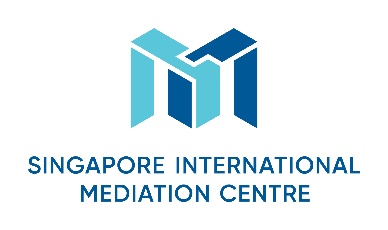 Specialist Mediator’s Curriculum Vitae`Personal ParticularsFirst NameJao ChengLast NameLinDesignationNilOrganisationAn-Tek & Co., CPAsNationality TaiwaneseLanguages (Native and/or professional working proficiency)Mandarin, EnglishMediation Practice Areas Please select as many areas as may be applicable.Educational/Professional BackgroundAcademic:PhD of Shanghai University of Finance & Economics, P.R.C. (major in accountancy)MBA of New York University, N.Y., U.S.A. (major in accountancy) BA of National Cheng Chih University, R.O.C. (major in banking)Professional Qualification:Certified Public Accountant of New York State, U.S.A.Certified Public Accountant of R.O.C.Certified Public Accountant of P.R.C.Mediation StyleMediation ExperienceMediation Education and Training1. 2017. 11 CCPIT Ningxia mediator training course2. 2018.3 CCPIT-CEDR Wuhan mediator training course3. 2018.6 CCPIT-SIMC Shanghai mediator training courseSome Professional AffiliationsMember of Beta Alpha PsiMember of Beta Gamma SigmaMember of AICPAMember of ROCCPAArbitrator of Chinese Arbitration Association, TaipeiMediator of CCPIT